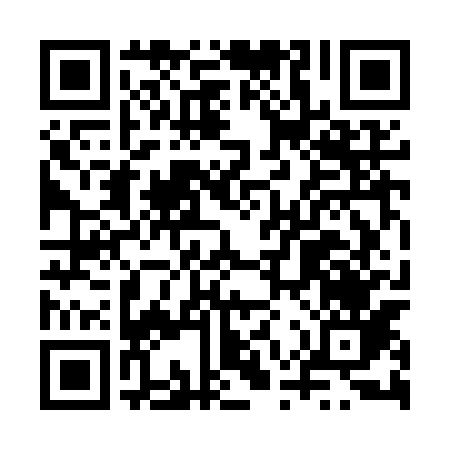 Ramadan times for Jasice, PolandMon 11 Mar 2024 - Wed 10 Apr 2024High Latitude Method: Angle Based RulePrayer Calculation Method: Muslim World LeagueAsar Calculation Method: HanafiPrayer times provided by https://www.salahtimes.comDateDayFajrSuhurSunriseDhuhrAsrIftarMaghribIsha11Mon4:064:065:5611:433:375:325:327:1612Tue4:034:035:5311:433:395:345:347:1813Wed4:014:015:5111:433:405:365:367:1914Thu3:583:585:4911:433:425:375:377:2115Fri3:563:565:4711:423:435:395:397:2316Sat3:543:545:4411:423:445:415:417:2517Sun3:513:515:4211:423:465:425:427:2718Mon3:493:495:4011:413:475:445:447:2919Tue3:463:465:3811:413:485:465:467:3020Wed3:443:445:3611:413:505:475:477:3221Thu3:413:415:3311:413:515:495:497:3422Fri3:393:395:3111:403:525:505:507:3623Sat3:363:365:2911:403:545:525:527:3824Sun3:333:335:2711:403:555:545:547:4025Mon3:313:315:2411:393:565:555:557:4226Tue3:283:285:2211:393:575:575:577:4427Wed3:263:265:2011:393:595:595:597:4628Thu3:233:235:1811:384:006:006:007:4829Fri3:203:205:1511:384:016:026:027:5030Sat3:183:185:1311:384:026:046:047:5231Sun4:154:156:1112:385:037:057:058:541Mon4:124:126:0912:375:057:077:078:562Tue4:094:096:0712:375:067:087:088:583Wed4:074:076:0412:375:077:107:109:014Thu4:044:046:0212:365:087:127:129:035Fri4:014:016:0012:365:097:137:139:056Sat3:583:585:5812:365:107:157:159:077Sun3:553:555:5512:365:127:177:179:098Mon3:523:525:5312:355:137:187:189:129Tue3:503:505:5112:355:147:207:209:1410Wed3:473:475:4912:355:157:217:219:16